ПРОГРАМА презентації "Мапи пам'яті" Центру документування УГСПЛ14 квітня 2017 року11.00-12.30 год.Кав'ярня "Хармс"вул. Володимирська 45-а10.40 – 11.00 – реєстрація учасників, вітальна кава11.00 – 11.10 – вступне слово, Михайло Тарахкало, керівник Центру стратегічних справ УГСПЛ11.10 – 11.25 – Олександра Делеменчук, експерт Центру адвокації УГСПЛ11.25 – 11.40 – експерт GRC (Global Rights Compliance)11.40 – 11.55 – Максим Єлігулашвілі, Чернігівский Будинок Прав Людини11.55 – 12.25 – Олексій Біда, координатор Центру документування УГСПЛ12.15 – 12.30 – питання, обговоренняЗапрошені: представники Міністерства оборони, Головного штабу Збройних сил, Головної військової прокуратури, Національної гвардії, Служби безпеки, МВС України, Уповноваженого Верховної Ради України з прав людини, посольств Великої Британії, Канади, Королівства Норвегія, Королівства Швеція, Німеччини, Польщі, США, Представництва ЄС в Україні, Міжнародного Комітету Червоного Хреста, Моніторингової місії ООН в Україні, Українського інституту національної пам’яті, експерти неурядових організаційProgram Presentation "MEMORY MAP" of the Documentation Center, UHHRUApril 14, 201711.00-12.30 hrs.Cafe "Harms"Volodymyrska St., 45-A10.40 - 11.00 - registration of participants, welcome coffee11.00 - 11.10 - opening remarks, Michael Tarahkalo, Strategic Litigation Center Director, UHHRU11.10 - 11.25 - Olexandra Delemenchuk, Advocacy expert, UHHRU11.25 - 11.40 - GRC (Global Rights Compliance) Expert 11.40 - 11.55 - Max Yelihulashvili, Chernihiv Human Rights House11.55 - 12.25 - Alex Bida, Documentation Center Coordinator, UHHRU12.15 - 12.30 - Q&A sessionInvited: representatives of the Ministry of Defense, the General Staff of the Armed Forces, the Military Prosecutor's Office, the National Guard, Security Service, the Ministry of Interior, the Ombudsman Office, the embassies of Canada, Germany, Great Britain, Norway, Poland, Sweden, USA, EU Delegation to Ukraine, the International Committee of the Red Cross, the UN Monitoring mission in Ukraine, Ukrainian National memory Institute, NGO experts.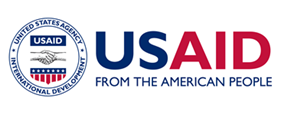 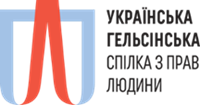 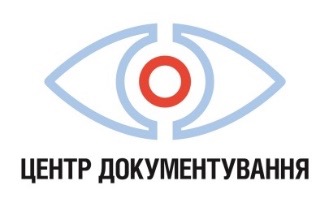 